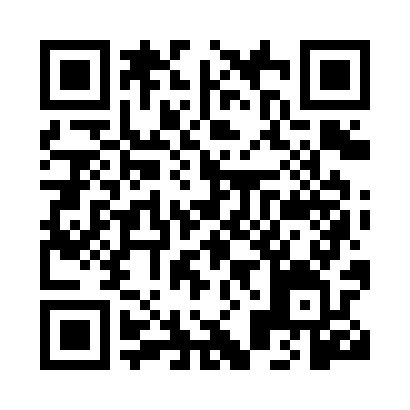 Prayer times for Inau, RomaniaMon 1 Apr 2024 - Tue 30 Apr 2024High Latitude Method: Angle Based RulePrayer Calculation Method: Muslim World LeagueAsar Calculation Method: HanafiPrayer times provided by https://www.salahtimes.comDateDayFajrSunriseDhuhrAsrMaghribIsha1Mon5:157:031:285:577:559:362Tue5:137:011:285:587:569:383Wed5:116:591:285:597:589:404Thu5:086:571:286:007:599:415Fri5:066:551:276:018:019:436Sat5:036:531:276:028:029:457Sun5:016:511:276:038:039:478Mon4:586:491:266:048:059:499Tue4:566:471:266:058:069:5110Wed4:536:451:266:068:089:5211Thu4:516:431:266:078:099:5412Fri4:486:411:256:088:109:5613Sat4:466:391:256:098:129:5814Sun4:436:371:256:108:1310:0015Mon4:416:351:256:108:1510:0216Tue4:386:341:246:118:1610:0417Wed4:366:321:246:128:1710:0618Thu4:336:301:246:138:1910:0819Fri4:316:281:246:148:2010:1020Sat4:286:261:246:158:2210:1221Sun4:266:241:236:168:2310:1422Mon4:236:231:236:178:2410:1623Tue4:216:211:236:188:2610:1824Wed4:186:191:236:198:2710:2125Thu4:156:171:236:198:2910:2326Fri4:136:161:226:208:3010:2527Sat4:106:141:226:218:3110:2728Sun4:086:121:226:228:3310:2929Mon4:056:111:226:238:3410:3130Tue4:036:091:226:248:3610:34